FORM NO 4.4. THESIS MONITORING COMMITTEE (TİK) SUGGESTION FORM                                                                                                        T.C.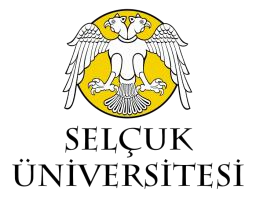 SELÇUK UNIVERSITYDIRECTORATE OF HEALTH SCIENCES ÖĞRENCİ BİLGİLERİÖĞRENCİ BİLGİLERİName-SurnameStudent NoDepartmentPhone SupervisorDate of success in qualification 2. PROPOSED THESIS MONITORING COMMITTEE MEMBERS (PRIMARY) 2. PROPOSED THESIS MONITORING COMMITTEE MEMBERS (PRIMARY) 2. PROPOSED THESIS MONITORING COMMITTEE MEMBERS (PRIMARY) 2. PROPOSED THESIS MONITORING COMMITTEE MEMBERS (PRIMARY) 2. PROPOSED THESIS MONITORING COMMITTEE MEMBERS (PRIMARY)TİK MembersTitle, Name-SurnameFacultyDepartmentE-MailSupervisor Department Faculty MemberMinor Faculty Member3. PROPOSED THESIS MONITORING COMMITTEE MEMBERS (SUBSTITUTE)3. PROPOSED THESIS MONITORING COMMITTEE MEMBERS (SUBSTITUTE)3. PROPOSED THESIS MONITORING COMMITTEE MEMBERS (SUBSTITUTE)3. PROPOSED THESIS MONITORING COMMITTEE MEMBERS (SUBSTITUTE)3. PROPOSED THESIS MONITORING COMMITTEE MEMBERS (SUBSTITUTE)TİK MembersTitle, Name-SurnameFacultyDepartmentE-MailDepartment Faculty MemberMinor Faculty MemberS.Ü.  Regulation on Graduate Education / Thesis monitoring committeeARTICLE 44. (1) For the student who is successful in the qualifying exam, a thesis monitoring committee is formed within one month with the recommendation of the relevant EAB / department of arts and sciences board and the decision of the institute board of directors.(2)  The thesis monitoring committee consists of three faculty members. In addition to the Supervisor, the committee includes one member from within and outside the EAB / department. In case there is a second thesis Supervisor, the second thesis Supervisor may attend the committee meetings without the right to vote.(3)  In the semesters following the establishment of the thesis monitoring committee, the members can be changed with the justified recommendation of the EAB / department board and the decision of the institute board of directors.EXPLANATIONThis form is submitted to the Department. Department Board Decision is taken and sent to the Graduate School with a cover letter.T.C. Selçuk Üniversitesi Sağlık Bilimleri Enstitüsü Müdürlüğü Alaeddin Keykubad Yerleşkesi Yeni İstanbul Caddesi No:335     Selçuklu – KONYA   E-Mail: sagbil@selcuk.edu.tr  Phone : +90 332 223 2458-57 & Fax : +90 332 241 05 51